                         QUADRO ORARIOCOORDINATORE: Prof. ssa SANSONE MIRIAMLa classe V sez. B è composta da alunni che presentano una formazione socio -culturale eterogenea. Il corpo docente ha imposto di rimodulare, in parte, i tempi dell’attività programmatica, per adattare e calibrare gli interventi del processo didattico-educativo, anche in direzione del recupero di difficoltà e criticità sul piano degli apprendimenti. Tale situazione ha, tuttavia, dato modo agli studenti di confrontarsi e di misurarsi con diversi stili e modalità di lavoro, confronto utile, comunque, in un’ottica di crescita e di acquisizione di abilità, conoscenze e competenze. All’inizio del quinto anno, il percorso formativo della classe ha avuto un andamento abbastanza armonico sia dal punto di vista didattico che dal punto di vista disciplinare; un congruo numero di alunni si presentava abbastanza autonomo e ordinato nella partecipazione e fermi nell’attenzione, possedeva un metodo di lavoro abbastanza consolidato e associava una frequenza costante.Il lavoro svolto dal C.d.C. all’inizio di quest’anno è stato di educazione al rispetto dell’orario scolastico in entrata ed uscita ed alle regole in genere.Gli alunni, per la gran parte attenti e partecipativi, hanno ben risposto agli interventi didattico- educativi. Hanno mostrato “curiosità” per i percorsi didattici innovativi e, in base alle diverse attitudini e situazioni, si sono messi quotidianamente “in gioco”.Hanno sostanzialmente seguito un percorso di crescita talvolta accidentato, ma, alla fine, soddisfacente. Gli alunni hanno consolidato, rispetto al loro livello di partenza, le conoscenze e le competenze,coerentemente con gli obiettivi minimi disciplinari prefissati. Si è ritenuto opportuno effettuare alcuni tagli nei contenuti inizialmente programmati e prediligere un rafforzamento degli argomenti trattati e dei contenuti ritenuti più rilevanti per lo svolgimento dell’esame.I profitti a cui sono pervenuti i singoli allievi sono rapportati ai loro prerequisiti, alle loro capacità di rielaborazione e di operare collegamenti interdisciplinari, all’autonomia di lavoro e alla partecipazione al dialogo educativo. Complessivamente si possono distinguere due gruppi all’interno del contesto classe:Un primo gruppo, che nel corso dell’anno ha mostrato assiduità nella frequenza e nella partecipazione alle attività didattiche e al dialogo educativo, è riuscito a conseguire una buona totalità degli obiettivi programmati, sviluppando capacità di ragionamento intuitivo e di osservazione;Un secondo gruppo, più numeroso, ha necessitato di tempi più lunghi per interiorizzare le conoscenze e per maturare ed utilizzare le competenze operative ed ha ottenuto risultati più che buoni.VERIFICA E VALUTAZIONE DELL’APPRENDIMENTOCriteri di valutazioneNel processo di valutazione per ogni alunno sono presi in esame fattori interagenti quali il comportamento e la frequenza; i livelli di partenza e i progressi evidenziati in relazione ad essi; i risultati delle prove e i lavori prodotti; il livello di raggiungimento delle conoscenze acquisite e delle competenze specifiche sviluppate; l’interesse e la partecipazione al dialogo educativo in classe e alle attività di progetto; l’impegno e la costanza nello studio; il metodo di studio in relazione ad autonomia, ordine, cura e capacità organizzative; l’acquisizione di competenze trasversali, l’acquisizione delle competenze relative ai PCTO (Percorsi per le competenze trasversali e l’orientamento).È stata, dunque, sommativa e formativa, quale esito di tutti i risultati ottenuti nelle prove e dell’osservazione sistematica condotta dai docenti durante le attività curricolari ed integrative svolte da ogni alunno. Nella valutazione di tali attività sono stati presi in considerazione non solo i livelli di conseguimento degli obiettivi definiti nelle singolediscipline in termini di competenze, ma l’assiduità, l’organizzazione nello studio, la partecipazione in termini di impegno, l’interesse, la cura delle consegne nelle attività.Strumenti di valutazioneGli strumenti adottati per la valutazione sono state prove scritte e orali. Le verifiche vengono effettuate non solo per accertare i livelli di conseguimento degli obiettivi disciplinari, ma anche per attivare interventi personalizzati e per valorizzare le capacità di ciascuno. Sono somministrate verifiche scritte ed esercitazioni pratiche che tengano conto delle specifiche tipologie degli esami di Stato, nonché modalità di verifica di varia natura, ed effettuate verifiche orali anche con simulazione del colloquio d’esame.Sono state somministrate le seguenti tipologie di verifica:Colloqui e verifiche orali; verifiche e prove scritte,rilevazione della presenza,puntualità nel rispetto delle scadenze; cura nello svolgimento e nella consegna degli elaborati.Programmazione del Consiglio di classe per l’esame di StatoNell’anno scolastico2022/ 2023, l’Esame di Stato conclusivo del secondo ciclo di istruzione è configurato secondo le disposizioni normative vigenti(di cui al capo III del Decreto Legislativo 13 aprile 2017, n. 62).Le prove scritteL’esame sarà costituito da due prove scritte a carattere nazionale e un colloquio. La prima prova scritta che avrà luogo mercoledì 21 Giugno 2023 dalle ore 8.30, accerterà la padronanza della lingua italiana, nonché le capacità espressive, logico-linguistiche e critiche degli studenti. La prima prova sarà comune a tutti gli indirizzi di studio e si svolgerà con modalità identiche in tutti gli istituti, con durata massima di 6 ore. I candidati potranno scegliere tra tipologie e tematiche diverse. Verranno proposte sette tracce, trasversali a tutti gli indirizzi di studio, che potranno fare riferimento agli ambiti artistico, letterario, storico, filosofico, scientifico, tecnologico, economico, sociale. La seconda prova scritta si svolgerà giovedì 22 Giugno dalle ore 8.30, con durata massima di 6 ore, e avrà ad oggetto la disciplina caratterizzante il corso di studi, ovvero Economia Aziendale.Il colloquio oraleIl colloquio si svolgerà in chiave multi e interdisciplinare al fine di valutare la capacità dello studente di cogliere i nessi tra i diversi saperi collegandoli opportunamente tra loro e sarà finalizzato ad accertare il conseguimento del profilo culturale, educativo e professionale. In dettaglio, il richiamato d. lgs. 62/2017 prevede che: “Il colloquio ha la finalità di accertare il conseguimento del profilo culturale, educativo e professionale della studentessa o dello studente. A tal fine la commissione, tenendo conto anche di quanto previsto dall'articolo 1, comma 30, della legge 13 luglio 2015, n. 107, propone al candidato di analizzaretesti, documenti, esperienze, progetti, problemi per verificare l'acquisizione dei contenuti e dei metodi propri delle singole discipline, la capacità di utilizzare le conoscenze acquisite e di collegarle per argomentare in maniera critica e personale anche utilizzando la lingua straniera. Nell'ambito del colloquio il candidato espone, mediante una breve relazione e/o un elaborato multimediale, l'esperienza di alternanza scuola- lavoro svolta nel percorso di studi”. Si tratterà in sostanza di verificare la capacità del candidato di collegare le conoscenze acquisite in una prospettiva pluridisciplinare. Nel rinnovato quadro normativo definito dalle Linee guida per l’orientamento - emanate nei giorni scorsi in attuazione della riforma prevista dal Piano Nazionale di Ripresa e Resilienza (PNRR) - si colloca anche la valenza orientativa del colloquio dell’esame di Stato che, nella sua dimensione pluridisciplinare, consentirà aciascun candidato di approfondire aspetti delle aree disciplinari a lui più congeniali. A tal fine, nello svolgimento dei colloqui, la commissione d’esame terrà conto delle informazioni contenute nel Curriculum dello studente (dal quale emergono le esperienze formative del candidato nella scuola e in contesti non formali e informali). Nella parte del colloquio dedicata ai PCTO, inoltre, il candidato potrà evidenziare il significato di tale esperienza in chiave orientativa.Il voto d'esameLa valutazione finale, secondo normativa vigente, si definirà con il riparto dei 100 punti a disposizione della commissione, come segue: credito scolastico massimo 40 punti; primo scritto massimo 20 punti; secondo scritto massimo 20 punti; colloquio massimo 20 punti. Il punteggio minimo complessivo per superare l’esame di Stato è di sessanta centesimi.Simulazioni delle prove d’esameL’istituto ha organizzato per tutte le classi quinte una simulazione della prima prova scritta e una simulazione della seconda prova scritta. La simulazione della prova scritta d’ italiano è stata sostenuta il giorno 03 Maggio 2023, la prova di economia aziendale il giorno 06 maggio 2023 mentre le prove orali l’8 maggio.CRITERI PER L’ATTRIBUZIONE DEL CREDITO SCOLASTICOIl credito scolastico definisce la corrispondenza tra la media dei voti conseguiti negli scrutini finali per ciascun anno di corso e la fascia di attribuzione del credito scolastico.Pertanto, il credito scolastico totale è determinato, per ciascun alunno, dalla sommatoria del punteggio del credito del terzo e del quarto anno e il punteggio del credito scolastico attribuito per il quinto anno nello scrutinio finale.Nell’Istituto Paritario M. M. Kolbe vengono adottati i seguenti criteri per l’attribuzione del credito scolastico in sede di scrutinio finale:In caso di media dei voti assegnati superiore alla metà della banda di oscillazione prevista (ad es. nella fascia tra 6 e 7, una media superiore al 6,5) il Consiglio di Classe assegna il massimo punteggio di credito previsto per quella fascia.In caso di media dei voti assegnati inferiore allo 0,5 il Consiglio di Classe assegna il massimo punteggio previsto della banda di oscillazione di appartenenza se sussiste uno dei requisiti sotto elencati:alto livello di socializzazione e un comportamento lodevole per assiduità e partecipazione attiva al dialogo educativo e alle iniziative promosse dall’Istitutoassiduità nella frequenza attestata con oggettiva evidenza da un numero di assenze non superiori a 25 giorni di lezione nell’anno scolastico.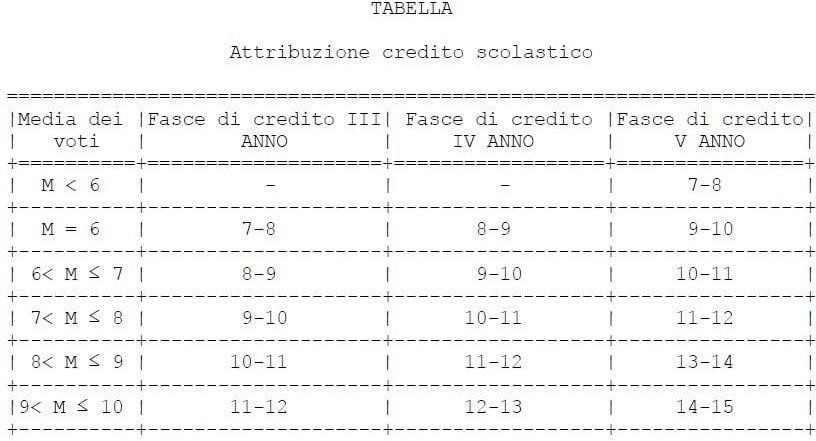 Prove/iniziative effettuate e/o assegnate in preparazione dell’esame di Stato: indicazioni ed osservazioni sullo svolgimentoIn preparazione dell’esame di Stato nel mese corrente, i docenti hanno effettuato prove di simulazione del colloquio orale, al fine di accertare negli allievi l’acquisizione dei contenuti disciplinari e la capacità di argomentarli in maniera consapevole e personale utilizzando anche la lingua straniera.Gli elaborati da assegnare a gruppi di allievi della materia di indirizzo riguardano: Economia aziendale come da O.M. e riguardano le seguenti tematiche:Economia aziendale: bilancio d’esercizio civilistico, presentazione scritture contabili  PERCORSI di EDUCAZIONE CIVICAIl Consiglio di Classe, in vista dell’Esame di Stato, ha proposto agli studenti la trattazione dei seguenti percorsi di Educazione civica riassunti nella seguente tabella.P.C.T.O. Percorsi per le competenze trasversali e per l'OrientamentoObiettivi e competenzeModalità di valutazionePIANO ORARIO TRIENNALE percorso P.C.T.O.Indirizzo: Amministrazione Finanza e Marketing – art. Sistemi Informativi Aziendali TITOLO PROGETTO IL LAVORO DIGITALE: ON - LINE E OFF - LINE DOCUMENTI A DISPOSIZIONE DELLA COMMISSIONEALLEGATO 1 – Relazioni e programmi di ogni singola materiaALLEGATO 2 – Griglia di valutazione colloquio oraleALLEGATO N. 1Relazioni e programmi di ogni singola materia MATERIE: ITALIANO-STORIADOCENTE: PROF.SSA CONELLI MARIALa classe V sezione B, indirizzo AFM-SIA, è composta da un numero di alunni di diverse condizioni socio – economico – culturali. Gli studenti hanno mostrato nel complesso un discreto interesse per la materia, partecipando abbastanza attivamente alle attività svolte in classe, assumendo un atteggiamento di rispetto verso il Docente. La classe si è impegnata nel complesso con regolarità ed ha cercato di cogliere le opportunità che venivano offerte per la personale formazione culturale, dimostrandosi disponibile anche ad approfondire in modo autonomo.La frequenza, nonostante alcune discontinuità, è stata generalmente regolare. Il grado di preparazione della classe in generale tocca livelli buoni, raggiunti grazie ad un consolidato e ben organizzato metodo di studio, ad una mediamente buona attenzione alle attività proposte e ad una complessivamente più che discreta capacità nella produzione scritta e orale, nell'elaborazione e nella rielaborazione dei concetti.La didattica si è svolta attraverso la lezione frontale con gli studenti, una lezione incentrata sulla discussione e sul confronto tra gli stessi. Per tale lavoro si è ricorso a metodologie distinte dalla lettura di brani e/o dalla visione di documentari accompagnati sempre dalla spiegazione del Docente.Durante il corso del I e del II quadrimestre sono state svolte due verifiche scritte e due interrogazioni orali, al fine di poter comprendere il reale andamento del singolo studente e dell’intero gruppo classe. Oltre alle verifiche citate la classe è stata osservata nella sua interezza e nella sua singolarità al fine di individuare tutti i punti di forza, gli eventuali punti di debolezza e gli attesi miglioramenti.Il Docente Maria ConelliPROGRAMMA FINALE SVOLTO ENTRO FINE ANNO SCOLASTICO 2022-2023PROGRAMMA FINALE DI EDUCAZIONE CIVICA SVOLTO ENTRO FINE ANNO SCOLASTICO 2022-2023SVILUPPO SOSTENIBILE:Educazione al rispetto e alla valorizzazione del patrimonio culturale e dei beni comuni. SVILUPPO SOSTENIBILE: Agenda 2030 per lo sviluppo sostenibile.OBIETTIVO 3: GARANTIRE BUONA SALUTE OBIETTIVO 5: RAGGIUNGERE PARITA’ DI GENERENola, 23-05-2023	Il DocenteMaria ConelliMATERIE: DIRITTO     DOCENTE: PROF.SSA CASSESE CAROLINANel corso di questo anno,gli alunni hanno mostrato un crescente atteggiamento collaborativo, disponibile al dialogo educativo e alle proposte didattiche avanzata dal docente. In molti casi, sia l’impegno per il lavoro scolastico sia il sostegno reciproco sono cresciuti costantemente, contribuendo a generare un gruppo classe coeso e partecipativo. Alcuni studenti dimostrano buone capacità conseguendo risultati confacenti, altri - applicandosi con grande impegno hanno saputo costruirsi un bagaglio di conoscenze adeguate e altri ancora, meno costanti–conseguono gli obiettivi essenziali. Il primo quadrimestre è stato dedicato ad amalgamare le differenti situazioni cognitive e comportamentali date dalla diversa provenienza scolastica degli alunni. Si sono poste le basi per il successivo studio delle materie. Nel secondo quadrimestre la classe nel complesso si è presentata più omogenea, si sono evidenziate le situazioni di eccellenza come quelle più critiche. Nel complesso la preparazione si può considerare, per la maggior parte della classe, sufficientemente idonea in riferimento agli obiettivi prefissati e al programma svolto. La didattica si è svolta attraverso la lezione frontale con gli studenti, una lezione non unilaterale, ma dialogata, che ha previsto il costante intervento degli alunni stessi. Alla classe sono stati costantemente forniti materiali di supporto alla didattica quali: schede riassuntive e mappe concettuali, accompagnate sempre dalla spiegazione del Docente. Durante il corso dell’anno sono state svolte due interrogazioni orali per ciascun quadrimestre, al fine di poter comprendere il reale andamento del singolo studente e dell’intero gruppo classe.Si allega alla seguente relazione il programma seguito durante l’anno scolastico: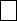 PROGRAMMA FINALE DI EDUCAZIONE CIVICA SVOLTO ENTRO FINE ANNO SCOLASTICO 2022-2023SVILUPPO SOSTENIBILE: Educazione al rispetto e alla valorizzazione del patrimonio culturale e dei beni comuni.SVILUPPO SOSTENIBILE: Agenda 2030 per lo sviluppo sostenibile. Obiettivo 3:garantire buona saluteObiettivo 5:raggiungere parità di genereNola, 03 Maggio 2023	Il docenteCarolina CasseseMATERIE: ECONOMIA AZIENDALE DOCENTE: PROF.SSA MANZI MARIALa classe nel suo complesso ha mostrato un interesse costante e una partecipazione attiva alle attività proposte. Il livello di rendimento è stato nella maggior parte dei casi più che sufficiente. Da un punto di vista disciplinare , gli studenti si sono dimostrati rispettosi delle regole scolastiche e si sono comportati in modo corretto ed educato, dimostrando spirito di collaborazione tra compagni e con l’insegnante. Il corso di economia aziendale si è proposto di fornire un metodo contabile mediante il quale lo studente possa comprendere la disciplina nei suoi aspetti caratteristici. Gli obiettivi in termini di conoscenze sono stati: - possedere gli strumenti contabili necessari per la comprensione delle discipline aziendali ; - conoscere il bilancio aziendale e i suoi prospetti stabilendo per ciascuno le caratteristiche, le ipotesi semplificatrici e i contesti di applicabilità. In termini di competenze ci si è proposti di raggiungere i seguenti obiettivi: - padroneggiare con chiarezza il linguaggio aziendale e i procedimenti dimostrativi del bilancio; - saper risolvere problemi operando in modo opportuno con le strategie aziendali, le procedure risolutive e i metodi studiati. In riferimento alla programmazione iniziale, gli obiettivi fissati si sono dimostrati aderenti alla situazione iniziale della classe. Il grado di apprendimento medio degli alunni, tenendo conto dei livelli di partenza e delle difficoltà oggettive iniziali, è stato corrispondente alle aspettative. Nel primo quadrimestre il programma è stata rivisto in alcuni punti ed è stato calibrato per venire incontro alle esigenze degli studenti e per facilitare il loro studio, si è evitato di analizzare gli argomenti nel dettaglio, ponendo l’attenzione sui concetti fondamentali. Nel secondo quadrimestre sono stati utilizzati come strumenti di verifica : prove strutturate, questionari, esercitazioni ed interrogazioni frontali. Si è effettuato il recupero in itinere cercando di individuare e sopperire le difficoltà via-via incontrate dagli studenti sia in relazione alle loro richieste sia in riferimento agli esiti delle verifiche formative e sommative proposte. Hanno concorso alla valutazione finale : la frequenza e la partecipazione , l’interesse per le attività proposte, l’impegno dimostrato nel raggiungimento degli obiettivi didattici affrontati di volta n volta, le conoscenze teoriche e i progressi conseguiti in relazione alle situazioni di partenza . Si allega alla seguente relazione il programma seguito durante l’anno scolastico:PROGRAMMA FINALE DI ECONOMIA AZIENDALE ANNO SCOLASTICO 2022/2023PROGRAMMA FINALE DI EDUCAZIONE CIVICA SVOLTO ENTRO FINE ANNO SCOLASTICO 2022-2023SVILUPPO SOSTENIBILE:Educazione al rispetto e alla valorizzazione del patrimonio culturale e dei beni comuni. SVILUPPO SOSTENIBILE: Agenda 2030 per lo sviluppo sostenibile.OBIETTIVO 3: GARANTIRE BUONA SALUTE OBIETTIVO 5: RAGGIUNGERE PARITA’ DI GENERENola,15 -05-2023	Il DocenteMARIA MANZIMATERIE: INGLESEDOCENTE: PROF. SSA SANSONE MIRIAMLa classe V sezione B, indirizzo AFM- SIA, è composta da un numero di alunni di diverse condizioni socio – economico – culturali. La classe durante il primo quadrimestre ha mostrato nei confronti del docente educazione e rispetto, sia per la persona e sia per le materie di riferimento. Nonostante gli oggettivi diversi livelli di acquisizione delle pregresse abilità di base e la presenza di molte lacune grammaticali, gli allievi si sono dimostrati motivati, responsabili, collaborativi e sempre pronti al dialogo educativo con l’insegnante, migliorando le loro competenze linguistiche.Il gruppo classe, pur presentandosi disomogeneo, è riuscito a creare dinamiche relazionali abbastanza intense, instaurando un clima in aula favorevole per un buon espletamento della didattica.Sono state attivate le metodologie di brain storming, problemsolving, cooperative learning. Infine, le conoscenze degli alunni sono state valutate attraverso due verifiche scritte e due interrogazioni orali. Alla classe sono stati costantemente forniti materiali di supporto quali: schede riassuntive, mappe concettuali, powerpoint ed esercitazioni accompagnate sempre dalla spiegazione del docente. Per i compiti assegnati si è prevista una scadenza settimanale, in modo da poter monitorare sistematicamente l’operato degli allievi.Gli studenti si sono dimostrati collaborativi e volenterosi, portando a termine le esercitazioni loro assegnate.PROGRAMMA EFFETTIVAMENTE SVOLTO DI INGLESE ENTRO FINE ANNO SCOLASTICO 2022/2023COMPETENZE1. Sapersi esprimere oralmente con proprietà e chiarezza. ABILITÀComprendere testi orali e scritti sia di carattere generale che specifici dell’indirizzo, individuandone il significato globale, il tipo di messaggio, il contesto, la situazione e i diversi registri utilizzati.COMPETENZESaper produrre testi scritti chiari e grammaticalmente corretti. ABILITA’Produrre testi orali e scritti di vario tipo (riassunti, relazioni su argomenti vari) utilizzando una forma espressiva scorrevole ed un linguaggio settoriale appropriato.COMPETENZESaper usare linguaggi specifici: storico, geografico, istituzionale, commerciale, economico-aziendaleABILITA’4. Si presume che gli studenti raggiungano il livello B2 del Quadro di Riferimento Europeo nelle abilità di produzione e ricezione della lingua orale e di comprensione e produzione della lingua scritta.MODULE 1THE FRAMEWORK OF BUSINESSAbilità – capacitàAnalizza criticamente aspetti relativi ai temi studiati, argomenta e sostiene le opinioni.Utilizza i sistemi informativi aziendali e gli strumenti di comunicazione integrata d’impresa,per realizzare attività comunicativeRiassume i concetti chiavePotenzia e consolida la conoscenza e il controllo della lingua.CONOSCENZEFile 1 – Business and E-BusinessThe Internet for Business; Getting online; The Electronic Marketplace.File 2 – Production and DistributionThe Production Process; The branches of commerce; Trade and Ancillary Branches; Kinds of Commodities; Wholesalers and RetailersFile 3 – Business OrganizationsPrivate Enterprises; Sole Proprietors and Partnerships; Co-operative Societies; Large-Scale Business OrganizationsMODULE 2TERMS AND STRATEGIESAbilità – capacitàAnalizza criticamente aspetti relativi ai temi studiati, argomenta e sostiene le opinioni.Utilizza i sistemi informativi aziendali e gli strumenti di comunicazione integrata d’impresa, per realizzare attività comunicativeRiassume i concetti chiavePotenzia e consolida la conoscenza e il controllo della lingua.CONOSCENZEFile 4 – Home and International MarketsImportation of Goods and Services; The function of Export Trade; Visible and Invisible Trade; The Balance of Payments; Customs Procedures; Marketing Practice; Types of AdvertisingPROGRAMMA FINALE DI EDUCAZIONE CIVICA SVOLTO ENTRO FINE ANNO SCOLASTICO 2022-2023SVILUPPO SOSTENIBILE:Educazione al rispetto e alla valorizzazione del patrimonio culturale e dei beni comuni. SVILUPPO SOSTENIBILE: Agenda 2030 per lo sviluppo sostenibile.OBIETTIVO 3: GARANTIRE BUONA SALUTE OBIETTIVO 5: RAGGIUNGERE PARITA’ DI GENERENola,15 -05-2023	Il DocenteMIRIAM SANSONEMATERIE: ECONOMIA POLITICA DOCENTE: PROF. SSA CASSESE CAROLINANel corso di questi anni, gli alunni hanno mostrato un crescente atteggiamento collaborativo, disponibile al dialogo educativo e alle proposte didattiche avanzata dal docente. In molti casi, sia l’impegno per il lavoro scolastico sia il sostegno reciproco sono cresciuti costantemente,contribuendo a generare un gruppo classe coeso e partecipativo. Alcuni studenti dimostrano buone capacità conseguendo risultati confacenti, altri - applicandosi con grande impegno hanno saputo costruirsi un bagaglio di conoscenze adeguate e altri ancora, meno costanti – conseguono gli obiettivi essenziali. Il primo quadrimestre è stato dedicato ad amalgamare le differenti situazioni cognitive e comportamentali date dalla diversa provenienza scolastica degli alunni. Si sono poste le basi per il successivo studio delle materie. Nel secondo quadrimestre la classe nel complesso si è presentata più omogenea, si sono evidenziate le situazioni di eccellenza come quelle più critiche. Nel complesso la preparazione si può considerare,per la maggior parte della classe, sufficientemente idonea in riferimento agli obiettivi prefissati e al programma svolto. La didattica si è svolta attraverso lalezione frontale con gli studenti,una lezione non unilaterale ma dialogata, che ha previsto il costante intervento degli alunni stessi. Alla classe sono stati costantemente forniti materiali di supporto alla didattica quali: schede riassuntive e mappe concettuali, accompagnate sempre dalla spiegazione del Docente. Durante il corso dell’anno sono state svolte due interrogazioni orali per ciascun quadrimestre, al fine di poter comprendere il reale andamento del singolo studente e dell’intero gruppo classe.Si allega alla seguente relazione il programma seguito durante l’anno scolastico.PROGRAMMA FINALE DI EDUCAZIONE CIVICA SVOLTO ENTRO FINE ANNO SCOLASTICO 2022-2023SVILUPPO SOSTENIBILE:Educazione al rispetto e alla valorizzazione del patrimonio culturale e dei beni comuni.SVILUPPO SOSTENIBILE: Agenda 2030 per lo sviluppo sostenibile. Obiettivo3:garantire buona saluteObiettivo5:raggiungere parità di genereNola, 03 Maggio 2023	Il docenteCarolina CasseseMATERIE: MATEMATICA APPLICATA DOCENTE: PROF.SSA MANZI MARIALa classe nel suo complesso ha mostrato un interesse costante e una partecipazione attiva alle attività proposte. Il livello di rendimento è stato nella maggior parte dei casi più che sufficiente. Da un punto di vista disciplinare , gli studenti si sono dimostrati rispettosi delle regole scolastiche e si sono comportati in modo corretto ed educato, dimostrando spirito di collaborazione tra compagni e con l’insegnante.Il corso di matematica applicata si è proposto di fornire un metodo razionale mediante il quale lo studente possa affrontare situazioni problematiche elaborando opportune soluzioni. Gli obiettivi in termini di conoscenze sono stati:possedere gli strumenti matematici necessari per la comprensione delle discipline scientifiche per poter operare nel campo delle scienze applicate;conoscere i modelli matematici studiati stabilendo per ciascuno le caratteristiche, le ipotesi semplificatrici e i contesti di applicabilità.In termini di competenze ci si è proposti di raggiungere i seguenti obiettivi:padroneggiare con chiarezza il linguaggio formale e i procedimenti dimostrativi della matematica;saper risolvere problemi operando in modo opportuno con le strategie, le procedure risolutive e i metodi studiati.In riferimento alla programmazione iniziale, gli obiettivi fissati si sono dimostrati aderenti alla situazione iniziale della classe. Il grado di apprendimento medio degli alunni, tenendo conto dei livelli di partenza e delle difficoltà oggettive iniziali, è stato corrispondente alle aspettative.Nel primo quadrimestre il programma è stata rivisto in alcuni punti ed è stato calibrato per venire incontro alle esigenze degli studenti e per facilitare il loro studio, si è evitato di analizzare gli argomenti nel dettaglio, ponendo l’attenzione sui concetti fondamentali.Nel secondo quadrimestre sono stati utilizzati come strumenti di verifica : prove strutturate, questionari, esercitazioni ed interrogazioni frontali.Si è effettuato il recupero in itinere cercando di individuare e sopperire le difficoltà via-via incontrate dagli studenti sia in relazione alle loro richieste sia in riferimento agli esiti delle verifiche formative e sommative proposte.Hanno concorso alla valutazione finale : la frequenza e la partecipazione , l’interesse per le attività proposte, l’impegno dimostrato nel raggiungimento degli obiettivi didattici affrontati di volta n volta, le conoscenze teoriche e i progressi conseguiti in relazione alle situazioni di partenza .Si allega alla seguente relazione il programma seguito durante l’anno scolastico:PROGRAMMA FINALE DI EDUCAZIONE CIVICA SVOLTO ENTRO FINE ANNO SCOLASTICO 2022-2023SVILUPPO SOSTENIBILE:Educazione al rispetto e alla valorizzazione del patrimonio culturale e dei beni comuni. SVILUPPO SOSTENIBILE: Agenda 2030 per lo sviluppo sostenibile.OBIETTIVO 3: GARANTIRE BUONA SALUTE OBIETTIVO 5: RAGGIUNGERE PARITA’ DI GENERENola,15 -05-2023	Il DocenteMARIA MANZIMATERIE: INFORMATICADOCENTE: PROF.SSA DE CAPUA FRANCESCALa classe si è rivelata dissimile per situazioni cognitive, potenzialità intellettive, partecipazione al dialogo educativo e per ritmi di apprendimento. Gran parte degli alunni ha raggiunto un livello di preparazione discreto; la restante parte, grazie ad un costante impegno profuso durante tutto l’anno scolastico, hanno raggiunto buoni e ottimi livelli di preparazione dimostrando vivo interesse e partecipazione costante per tutte le iniziative proposte. Gli interventi di recupero attivati sono stati di tipo curriculare, in particolare, per gli alunni in situazioni di criticità, al fine di colmare le carenze e le lacune emerse, sono state attuate strategie e percorsi didattici individualizzati che hanno favorito, il recupero degli alunni in difficoltà. La metodologia di insegnamento adottata ha risposto all’esigenza formativa di ciascun allievo attuando tutte le procedure utili ad individuare gli stili di apprendimenti nonché le diverse intelligenze. Sono state attivate tutte le strategie indispensabili a motivare e gratificare gli alunni al fine di rendere i contenuti trattati interessanti e soprattutto inquadrabili in un’ottica trasversale. I mezzi e gli strumenti utilizzati sono libro di testo, presentazioni in PowerPoint, uso della LIM, strumenti multimediali, mappe concettuali, lezione partecipata/dialogata, lavori di gruppo e/o coppia. La valutazione finale di quest’anno, in cui le attività didattiche sono proseguite ha tenuto conto della situazione in cui essi si sono trovati ad operare. Difatti i metodi di verifica utilizzati nella didattica tradizionale, basati sulla valutazione di una prestazione, già inadeguati nella didattica per competenze. Quindi, ho tenuto conto della partecipazione, della buona volontà, piuttosto che dei contenuti. Di un dialogo formativo che serva a rafforzare i punti deboli ma anche di rassicurare l’animo degli alunni in questo momento storico così particolare per tutti noi. A tal scopo il voto è stato usato come strumento per aiutare a crescere e per orientare gli alunni.PROGRAMMA DI INFORMATICA A.S. 2022/2023Classe V B AFM/SIA Disciplina: InformaticaMODULO 1: La gestione dei sistemi informativi automatizzati attraverso databaseDalla gestione tradizionale alla gestione con database.Definizione di DB e DBMS; vantaggi nell’utilizzo dei database rispetto all’organizzazione tradizionale degli archivi.La modellazione dei dati: livello concettuale, livello logico e livello fisico.Il DBMSI linguaggi per il database: DDL; DML, DMCL, SQL.Gli utenti di una base di datiMODULO 2: Progettazione concettuale e logicaElementi fondamentali del modello E/R: entità, attributi, associazioniTipi di associazioniChiave primaria e chiave esternaIl modello relazionale: caratteristiche fondamentali; la tabella.Le regole di derivazione del modello logico relazionale dal modello E/RIl modello logicoLe operazioni relazionali: selezione, proiezione, join.Esempi con modello E/R, tabelle e operazioni relazionaliIntegrità referenziale.Analisi e realizzazione di numerosi casi derivanti da realtà aziendaliMODULO 3: Il linguaggio SQLCaratteristiche generaliCreazione di tabelle (CREATE TABLE)I comandi per la manipolazione dei dati (comandi INSERT, UPDATE, DELETE)Il comando SELECTOperazioni relazionali nel linguaggio SQL.Le funzioni di aggregazione.Ordinamenti e raggruppamenti.Le condizioni di ricerca (between, in, like, isnull).Interrogazioni nidificateNumerosi esempi di utilizzo del linguaggio SQL.MODULO 4: Le reti per l’azienda e la pubblica amministrazioneIl concetto di rete e struttura generale.Il modello client-server.Classificazione delle reti in base alla distanza: rete locale, metropolitana e geografica.Topologie di rete: rete a stella, ad anello, a bus, a albero, a maglia.Apparati di rete (scheda di rete, modem, repeater, hub, bridge, switch, router, gateway)Architetture di rete: il modello ISO/OSI e Il modello TCP/IP.Le reti wireless e le reti WifiMODULO 5: Reti in azienda e per la pubblica amministrazioneIntranet e ExtranetVPNCloud ComputingPECE-commerceSistema pubblico di connettività e cooperazione (Spc)Digitalizzazione della pubblica amministrazioneAgiDSpid.MODULO 6: La sicurezza InformaticaIl problema della sicurezza: riservatezza, integrità e disponibilità.Aspetti della sicurezzaMalwareRischi di un sistema informaticoPolitiche di protezioneBackup e restoreVirus e antivirusTecniche di crittografia (chiave simmetrica e asimmetrica)Firma digitaleMODULO 7: Il Sistema Informativo AziendaleI dati e le informazioni.Il sistema informativo aziendale e il sistema informatico.Processi OLTP e OLAPDatabase e datawarehouseERPCRMSCMMODULO 8: I database in rete * (svolto solo per lo svolgimento della seconda prova scritta tramite esempi)Programmazione lato client e lato serverI form: caratteristichePassaggio parametri metodo GET e POST.Database in rete con PHPAccesso al database tramite pagine PHP e Mysql.Comandimysql_connect, mysql_close, mysql_select_db, mysql_query, mysql_fetch_array.Le interrogazioni al database.PROGRAMMA FINALE DI EDUCAZIONE CIVICA SVOLTO ENTRO FINE ANNO SCOLASTICO 2022-2023SVILUPPO SOSTENIBILE:Educazione al rispetto e alla valorizzazione del patrimonio culturale e dei beni comuni. SVILUPPO SOSTENIBILE: Agenda 2030 per lo sviluppo sostenibile.Obiettivo 3: garantire buona salute Obiettivo 5: raggiungere parità di genereNola, 08/05/2023	Il docenteFrancesca De CapuaMATERIE: SCIENZE MOTORIE DOCENTE: PROF. ANGELILLO GENNARODurante l’anno la classe si è posta nei confronti dell’insegnante con rispetto e forte interesse per la materia di riferimento. È stato possibile svolgere le lezioni in un clima sereno e di grande collaborazione in quanto i ragazzi si sono mostrati dunque propensi all’apprendimento degli argomenti proposti.Per valutare le competenze dei ragazzi ho effettuato delle verifiche orali e pratiche come test di coordinazione o di forza per verificare che oltre alla conoscenza teorica della materia, anche la parte tecnico-pratica non venisse trascurata.Gli alunni hanno partecipato alle lezioni mostrando grande impegno ed interesse; pertanto, i livelli conseguiti sono complessivamente buoni in quanto gli allievi, grazie al lavoro proposto, alle strategie educative e didattiche, hanno acquisito una maggiore conoscenza e consapevolezza del proprio corpo e presa di coscienza dell’importanza dell’attività motoria e dello sport come stile di vita per il mantenimento del benessere psicofisico.La verifica del processo di apprendimento e di maturazione della personalità dell’alunno è stata attuata inoltre mediante osservazioni sistematiche che hanno riguardato la sfera comportamentale, socioaffettiva, e i livelli di partecipazione, apprendimento, esecuzione e rielaborazione di ciò che veniva spiegato. È stato utile rendersi conto che il mio lavoro con i ragazzi ha portato loro a nuove consapevolezze, sia da un punto di vista di approccio alla vita e allo sport come fonte di salute e sia a vere e proprie modifiche da un punto di vista condizionale, visto il miglioramento ottenuto sia negli sport di squadra che nelle capacità di forza, resistenza e stretching di ciascuno grazie all’attività pratica svolta.PROGRAMMA FINALE DI EDUCAZIONE CIVICA SVOLTO ENTRO FINE ANNO SCOLASTICO 2022-2023SVILUPPO SOSTENIBILE:Educazione al rispetto e alla valorizzazione del patrimonio culturale e dei beni comuni. SVILUPPO SOSTENIBILE: Agenda 2030 per lo sviluppo sostenibile.Obiettivo 3: garantire buona salute Obiettivo 5: raggiungere parità di genereNola, 09/05/2023	Il docenteGennaro AngelilloMATERIE: LABORATORIO D’INFORMATICADOCENTE: PROF. SIRIGNANO GIOVANNIPur entrando a far parte del consiglio di classe dell’attuale classe V sez. A con decorrenza a partire dal 15 gennaio 2023, i rapporti con i discenti, i quali hanno partecipato in modo attivo, è sempre stato caratterizzato da un rispetto reciproco. Gli alunni hanno sempre mostrato un particolare interesse per le attività svolte, assumendo un comportamento abbastanza educato e disponibile nei confronti dell’insegnante. E’ doveroso sottolineare che, in una prima fase ho notato un gruppo poco “ottimista”; il tutto dovuto all’alternarsi di docenti in tale disciplina ed all’incertezza che ha caratterizzato “la continuità lavorativa del sottoscritto”; questo clima ha condizionato non poco lo svolgimento delle lezione e di conseguenza del programma, il quale, alla fine risulta abbastanza in linea con quanto pianificato. Allo stesso tempo, però, l’interesse mostrato dal gruppo classe era notevole, pregio del proficuo lavoro svolto dal professoressa di Scienze e tecnologie informatiche. la quale è riuscita a mantenere un elevato grado di attenzione della classe nei confronti delle attività di laboratorio e con il quale ho costantemente collaborato. All’interno della classe si distinguono alunni più motivati ed interessati, che hanno partecipato cercando di mantenere uno studio ed un impegno costante rispetto ai contenuti proposti e conseguendo, in definitiva, ottimi risultati sia in termini di conoscenza che di competenze applicative; altri invece hanno conseguito risultati nell’insieme pregevoli, a causa dell’adozione di un metodo di studio meno efficace e/o di lacune pregresse. Da un punto di vista didattico si è cercato di svolgere un lavoro finalizzato a livellare la preparazione dell’intero guppo, con l’obiettivo di facilitare l’acquisizione degli argomenti. Per ciò che riguarda gli obiettivi raggiunti in termini di conoscenza, competenze e capacità l’acquisizione degli argomenti trattati è complessivamente discreta. Gli alunni hanno appreso una notevole abilità operative in merito all’uso del programma applicativo Excel: conoscere la struttura, le funzioni e le potenzialità del Foglio elettronico Excel per la soluzione di problemi tecnicoaziendali e nello svolgimento di attività amministrative. Così come discreta risulta essere l’abilità operativa nel classificare i costi aziendali e nell’applicare i metodi di calcolo dei costi; nonché risolvere problemi di scelta aziendale basati sulla contabilità gestionale. Durante l’anno scolastico sono state svolte esercitazioni scritte in itinere, per ciascun singolo argomento trattato, al fine di rilevare il livello di apprendimento degli argomenti da parte degli alunni. Inoltre, la valutazione della preparazione e delle competenze acquisite, da parte di ciascun singolo alunno, ha avuto luogo mediante la somministrazione di verifiche scritte, oggetto di valutazione.PROGRAMMA D’ INFORMATICA A.S. 2022/2023MODULO 1: La gestione dei sistemi informativi automatizzati attraverso databaseDalla gestione tradizionale alla gestione con database.Definizione di DB e DBMS; vantaggi nell’utilizzo dei database rispetto all’organizzazione tradizionale degli archivi.La modellazione dei dati: livello concettuale, livello logico e livello fisico.Il DBMSI linguaggi per il database: DDL; DML, DMCL, SQL.Gli utenti di una base di datiMODULO 2: Progettazione concettuale e logicaElementi fondamentali del modello E/R: entità, attributi, associazioniTipi di associazioniChiave primaria e chiave esternaIl modello relazionale: caratteristiche fondamentali; la tabella.Le regole di derivazione del modello logico relazionale dal modello E/RIl modello logicoLe operazioni relazionali: selezione, proiezione, join.Esempi con modello E/R, tabelle e operazioni relazionaliIntegrità referenziale.Analisi e realizzazione di numerosi casi derivanti da realtà aziendaliMODULO 3: Il linguaggio SQLCaratteristiche generaliCreazione di tabelle (CREATE TABLE)I comandi per la manipolazione dei dati (comandi INSERT, UPDATE, DELETE)Il comando SELECTOperazioni relazionali nel linguaggio SQL.Le funzioni di aggregazione.Ordinamenti e raggruppamenti.Le condizioni di ricerca (between, in, like, is null).Interrogazioni nidificateNumerosi esempi di utilizzo del linguaggio SQL.MODULO 4: Le reti per l’azienda e la pubblica amministrazioneIl concetto di rete e struttura generale.Il modello client-server.Classificazione delle reti in base alla distanza: rete locale, metropolitana e geografica.Topologie di rete: rete a stella, ad anello, a bus, a albero, a maglia.Apparati di rete (scheda di rete, modem, repeater, hub, bridge, switch, router, gateway)Architetture di rete: il modello ISO/OSI e Il modello TCP/IP.Le reti wireless e le reti WifiMODULO 5: Reti in azienda e per la pubblica amministrazioneIntranet e ExtranetVPNCloud ComputingPECE-commerceSistema pubblico di connettività e cooperazione (Spc)Digitalizzazione della pubblica amministrazioneAgiDSpid.MODULO 6: La sicurezza InformaticaIl problema della sicurezza: riservatezza, integrità e disponibilità.Aspetti della sicurezzaMalwareRischi di un sistema informaticoPolitiche di protezioneBackup e restoreVirus e antivirusTecniche di crittografia (chiave simmetrica e asimmetrica)Firma digitaleMODULO 7: Il Sistema Informativo AziendaleI dati e le informazioni.Il sistema informativo aziendale e il sistema informatico.Processi OLTP e OLAPDatabase e datawarehouseERPCRMSCMMODULO 8: I database in rete * (svolto solo per lo svolgimento della seconda prova scritta tramite esempi)Programmazione lato client e lato serverI form: caratteristichePassaggio parametri metodo GET e POST.Database in rete con PHPAccesso al database tramite pagine PHP e Mysql.Comandi mysql_connect, mysql_close, mysql_select_db, mysql_query, mysql_fetch_array. Le interrogazioni al database.PROGRAMMA FINALE DI EDUCAZIONE CIVICA SVOLTO ENTRO FINE ANNO SCOLASTICO 2022-2023SVILUPPO SOSTENIBILE:Educazione al rispetto e alla valorizzazione del patrimonio culturale e dei beni comuni. SVILUPPO SOSTENIBILE: Agenda 2030 per lo sviluppo sostenibile.Obiettivo 3: garantire buona salute Obiettivo 5: raggiungere parità di genereNola,10.05.2023                                                                                                   Il Docente                                                                                                                       Giovanni SirignanoALLEGATO n. 2Griglia di valutazione prima prova scrittaTIPOLOGIA AEsame di maturità a. s. 2022/2023TIPOLOGIA BTIPOLOGIA CGRIGLIA DI VALUTAZIONE DELLA SECONDA PROVA SCRITTA ECONOMIA AZIENDALEGriglia di valutazione Colloquio oraleLa Commissione assegna fino ad un massimo di quaranta punti, tenendo a	riferimento indicatori, livelli, descrittori e punteggi di seguito indicati.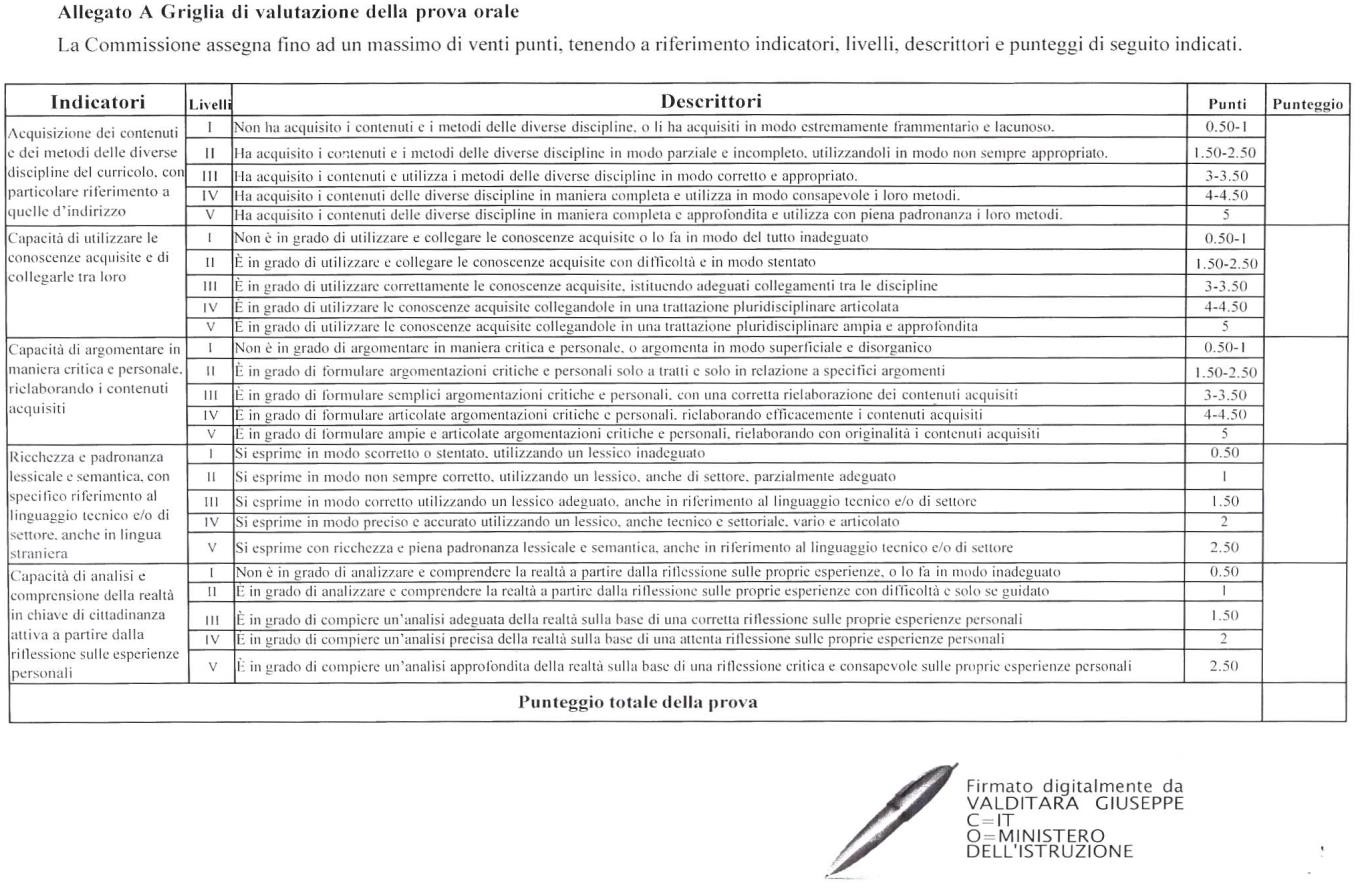 IlDirigente Scolastico Prof.ssa Teresa MazzocchiINDICE DEL DOCUMENTO DEL CONSIGLIO DI CLASSEQUADRO ORARIO E DOCENTI DEL CONSIGLIO DI CLASSEPROFILO DELLA CLASSEVERIFICA E VALUTAZIONE DELL’APPRENDIMENTOCriteri di valutazioneStrumenti di valutazioneCRITERI PER L’ATTRIBUZIONE DEL CREDITO SCOLASTICOProve/iniziative effettuate e/o assegnate in preparazione dell’esame di Stato: indicazioni ed osservazioni sullo svolgimentoPERCORSI DI EDUCAZIONE CIVICAPERCORSI PER LE COMPETENZE TRASVERSALI E PER L’ORIENTAMENTODOCUMENTI A DISPOSIZIONE DELLA COMMISSIONEALLEGATO 1 –Relazioni e programmi di ogni singola materiaALLEGATO 2 – Griglia di valutazione colloquio standardFIRME DEI COMPONENTI DEL CONSIGLIO DI CLASSEDOCUMENTI AGGIUNTIVIDISCIPLINE1° biennio1° biennio2° biennio5° anno5° annoDISCIPLINE1^2^3^4^5^Lingua e letteratura italiana44444Lingua inglese33333Storia22222Matematica44333Diritto ed economia22---Scienze integrate (Scienze della Terra e Biologia)22---Scienze motorie e sportive22222RC o attività alternative11111Scienze integrate (Fisica)2----Scienze integrate (Chimica)-2---Seconda lingua comunitaria333--Geografia33---Informatica22455Economia aziendale22477Diritto--332Economia politica323Discipline in compresenzaDiscipline in compresenzaIIIIIIIVVLab. InformaticaInformatica -- 222DOCENTEMATERIA INSEGNATACONTINUITÀ DIDATTICACONTINUITÀ DIDATTICACONTINUITÀ DIDATTICADOCENTEMATERIA INSEGNATA3° ANNO4° ANNO5° ANNOCONELLI MariaItalianoxCONELLI MariaStoriaxCASSESE CarolinaDirittoxXxMANZI MariaEconomia aziendalexSANSONE MiriamLingua InglesexCASSESE CarolinaEconomia politicaxXxMANZI MariaMatematica applicataxDE CAPUA FrancescaInformaticaxXxANGELILLO GennaroScienze motoriexSIRIGNANO GiovanniLab. InformaticaReligionexVERIFICA E VALUTAZIONE DELL’APPRENDIMENTO (PERIODO SETTEMBRE – FEBBRAIO)VERIFICA E VALUTAZIONE DELL’APPRENDIMENTO (PERIODO SETTEMBRE – FEBBRAIO)Strumenti di misurazioneN. di verifiche per periodo scolasticoVerifiche orali e scritte 2Strumenti di osservazione del comportamento e del processo di apprendimentoOsservazione in itinere con feedback immediati.VERIFICA E VALUTAZIONE DELL’APPRENDIMENTO (PERIODO MARZO - MAGGIO)VERIFICA E VALUTAZIONE DELL’APPRENDIMENTO (PERIODO MARZO - MAGGIO)Strumenti di misurazioneN. di verifiche per periodo scolasticoVerifiche scritte e verifiche orali 2Credito scolasticoVedi fascicolo studentiPERCORSI di EDUCAZIONE CIVICAPERCORSI di EDUCAZIONE CIVICATitolo del percorsoDiscipline coinvolteSviluppo sostenibile: Agenda 2030 per lo sviluppo sostenibileTutteObiettivo 3: garantire buona saluteTutteObiettivo 5: raggiungere parità di genereTutteTitolo del ProgettoIL LAVORO DIGITALE: ON-LINE & OFF-LINE DestinatariGli studenti frequentanti le CLASSI 3^ - 4^ - 5^ dell’Istituto M. M. KOLBE, indirizzo AFM con art. SIADestinatariGli studenti frequentanti le CLASSI 3^ - 4^ - 5^ dell’Istituto M. M. KOLBE, indirizzo AFM con art. SIAN^ Studenti coinvolti Normativa di riferimento:Art. 8 comma 3 DPR 87 del 15 marzo 2010.L.107 /2015Fasi e articolazioni del percorsoTavola di programmazione annuale:L’Attività di tirocinio aziendale sarà svolta presso le sedi dell’Istituto M. M. KolbeLe attività di tirocinio da svolgere presso le aziende sarà svolta presso le sedi dell’Istituto Sintetica descrizione delle attività che saranno svolte:Grandi, piccole e medie imprese, ma anche Enti pubblici e associazioni varie ritengono ormai fondamentale far conoscere sé stessi, la propria immagine, il proprio lavoro e il proprio raggio d’azione in rete. Questa è l’era digitale, l’epoca del lavoro on line e off line, in cui si instaura una relazione diretta con i propri clienti, one-to-each. Grazie al web e ai social network, questa relazione assume un potenziale comunicativo-multimediale enorme.  Il mercato richiede figure professionali preparate e puntigliose nell’occuparsi della creazione di un’identità digitale di un’azienda e nella diffusione e pubblicità di essa nel mondo digitale, e tutto ciò oggi parte dai profili associati ai principali canali sociali quali Facebook e Instagram. Al termine del percorso di P.C.T.O. gli allievi dovranno acquisire competenze specifiche nella creazione di siti web, nella gestione e nell’organizzazione del lavoro in rete, della veicolizzazione di messaggi specifici e rappresentativi di ogni singolo cliente e nella gestione dei profili social precedentemente creati ad hoc. Inoltre dovranno conoscere le modalità di pubblicazione e sponsorizzazione di una campagna pubblicitaria. Metodologie da utilizzare per la realizzazione dei progetti:Simulazione di ideazione e creazione di siti web, di creazione di profili social, sponsorizzazione prodotti e campagne social.Obiettivi formativi:Attraverso il percorso di alternanza l’Istituto M.M. Kolbe si propone, attraverso un unico progetto educativo, di creare sinergie tra la preparazione scolastica ed esperienze legate al settore dell’informatica e del social marketing.  Finalità dell’intervento (cfr. Guida operativa per la scuola – Miur, 08/10/2015) - attuare modalità di apprendimento flessibili e equivalenti sotto il profilo culturale ed educativo, che colleghino sistematicamente la formazione in aula con l'esperienza pratica; - arricchire la formazione acquisita nei percorsi scolastici e formativi con l'acquisizione di competenze spendibili anche nel mercato del lavoro; - favorire l'orientamento dei giovani per valorizzarne le vocazioni personali, gli interessi e gli stili di apprendimento individuali; - realizzare un organico collegamento delle istituzioni scolastiche e formative con il mondo del lavoro e la società civile, che consenta la partecipazione attiva dei soggetti di cui correlare l'offerta formativa allo sviluppo culturale, sociale ed economico del territorioObiettivi educativi e formativi trasversaliAvvicinare i giovani al mondo del lavoro attraverso un’esperienza “protetta”, ma tarata su ritmi e problematiche effettive e concrete, promuovendo il senso di responsabilità e di impegno sociale e lavorativo Avvicinare i ragazzi ad una nuova cultura di operatore digitale più confacente ai cambiamenti in atto e più adeguata alle esigenze del mercatoFavorire e rafforzare la motivazione allo studio in modo più consapevole e partecipativo   Avvicinare il mondo della scuola e dell’impresa concepiti come attori di un unico processo che favorisca la crescita e lo sviluppo della personalità e del bagaglio culturale e professionale dei giovaniPromuovere lo sviluppo di caratteristiche e di dinamiche che sono alla base del lavoro: lavoro di squadra, relazioni interpersonali, rispetto di ruoli e di gerarchie, strategie aziendali e valori distintivi ecc.Rendere consapevoli i giovani del profondo legame tra la propria realizzazione futura come persone e come professionisti e le competenze acquisite durante la propria vita scolasticaPervenire all’acquisizione di competenze spendibili nel mondo del lavoro digitaleMigliorare la comunicazione a tutti i suoi livelli e abituare i giovani all’ascolto attivo-produttivo Sollecitare capacità critiche e di problem solvingAcquisire la capacità di essere flessibili nel comportamento e nella gestione delle relazioniCompetenze trasversali:Competenze di collaborazione e comunicazione  Gestire atteggiamenti e relazioniAccrescere capacità di collaborazione/interrelazione, confronto con gli altri, feedback verso altri/soluzione di conflittiUtilizzare linguaggi e codici diversi e specifici Riconoscere il proprio ruoloCompetenze organizzativeOrganizzare le attività: progettare, pianificare, programmareVerificare la rispondenza delle operazioni ai risultatiAssumere incarichi e delega di compitiStimare i tempi di lavoro in tempo realeAbilità operativeDefinire obiettivi: assumere e comprendere il compito assegnatoGestire informazioni e mezziRicercare soluzioni adeguateUtilizzare tecnologia informaticaCompetenze relazionali e organizzativePotenziare capacità di lavorare in squadra Acquisire capacità di comunicare in modo efficace Sviluppare capacità di osservazione ed ascolto Acquisire flessibilità, adattamento, responsabilità Accrescere metodo/organizzazione personale e di gruppo Gestire tempo, spazio ed attività Rafforzare capacità di problem-solvingInteragire in modo funzionale al contesto e allo scopo comunicativo Competenze tecnico-professionali in uscita: competenze, abilità, risultati prodottiServizi per il lavoro digitale visto come creazioni di siti internet, creazione pagine e profili social, campagne di sponsorizzazione: (fase stage/Tirocinio)Ideazione e creazione sito internetIdeazione e creazione pagine e profili social (Facebook e Instagram) dopo aver raccolto tutte le informazioni di un’azienda/cliente e dopo aver condotto su di essi uno studio mirato e dettagliato Campagne di pubblicitàTecniche di comunicazione e relazione per ottimizzare la qualità del servizio Promozione di prodotti e messaggi  utilizzo e produzione di strumenti di comunicazione visiva e multimedialePer la Formazione propedeutica la valutazione si baserà su una prova esperta pluridisciplinare che verrà valutata ai fini dello scrutinio finale.Al termine dei percorsi di stage esterno i tutor aziendali attesteranno le competenze trasversali e tecnico-professionali di settore.In ogni caso la valutazione sarà di processo e di prodotto/performance.CLASSE III    a. s. 2020/2021ORECLASSE IV    a. s. 2021/2022ORECLASSE V  a. s. 2022/2023ORETOTALEORE triennioOREVisite con agenzia partner Trip Social Agency  (Esperto digitalità ed orientamento al mercato del lavoro)552030 Simulazione del lavoro a scuola25254090Stage552030TOTALE H 3^, 4^, 5^ anno35 h35 h80 h150 hPROGRAMMAZIONE DIDATTICA TRIENNALEPROGRAMMAZIONE DIDATTICA TRIENNALEPROGRAMMAZIONE DIDATTICA TRIENNALEPROGRAMMAZIONE DIDATTICA TRIENNALEPROGRAMMAZIONE DIDATTICA TRIENNALEPROGRAMMAZIONE DIDATTICA TRIENNALEPROGRAMMAZIONE DIDATTICA TRIENNALEDOCENTE /ESPERTOATTIVITÀ/ AZIONI/STRUMENTIMETODOLOGIAORESEDE ATTIVITÀTEMPICOLLEGAMENTI DISCIPLINARIEsperto digitalità e orientamento al mercato del lavoroStudio delle campagne pubblicitarie e del mondo digitale  Lezioni partecipate, problem posing e problem solving30Istituto M.M. KolbeCurricolare tutto l’annoArea di indirizzo : Social Media MarketingDocenti/tutor referenti progetto Contestualizzazione progetto  Laboratorio di creazione ed ideazione siti web e profili/pagine social90Istituto M.M. Kolbe Curricolare tutto l’anno, come da calendario progetto Area di indirizzo : Social Media MarketingEsperti esterni Trip Social Agency/azienda partnerStage Work experience 30Istituto M.M. KolbeQuadrimestreArea di indirizzo:Social Media Marketing150HITALIANOClasse 5°B AFM-SIAITALIANOClasse 5°B AFM-SIACONTENUTIIl Naturalismo: caratteri generaliIl Verismo: caratteri generaliGiovanni Verga: vita e opereIl Decadentismo: caratteri generaliGiovanni Pascoli: vita e opereGabriele D’Annunzio: vita e opereLe avanguardie: caratteri generaliLuigi Pirandello: vita e opereItalo Svevo: vita e opereL’Ermetismo: caratteri generaliGiuseppe Ungaretti: vita e opereUmberto Saba: vita e opereEugenio Montale: vita e opereOBIETTIVI RAGGIUNTI IN TERMINI DI:Conoscenze:Acquisizione e processo dei contenuti.Competenze:Sapersi esprimere con le giuste competenze e in modo corretto, rispettando la grammatica italiana;Esporre in modo chiaro gli argomenti, mostrando le conoscenze acquisite;Saper comprendere e commentare i testi.Capacità:Essere in grado di operare collegamenti disciplinari ed interdisciplinari;Saper esprimere osservazioni e riflessioni personali sugli argomenti trattati.MEZZI E METODIMateriali di supporto forniti dal docente (schemi, riassunti ed appunti dettati durante le lezioni)Lezione frontalePowerpointMappe concettualiUtilizzo di piattaforme digitali: GOOGLE DRIVE E GOOGLE CLASSROOMSPAZI E TEMPIL’aula4 ore a settimaDAL MESE DI MARZO PIATTAFORMA CLASSROOMTIPI DI VERIFICHE EFFETTUATEInterrogazioni: 2 al quadrimestreCompiti scritti: 2 al quadrimestreEsercitazioni costanti durante l’intero anno scolastico.LIBRI DI TESTO ADOTTATIMateriali di supporto forniti dal docenteSTORIAClasse 5°B AFM-SIASTORIAClasse 5°B AFM-SIACONTENUTIL’età giolittianaLa Grande Guerra;Il primo dopoguerra e la nascita del fascismo in Italia;I totalitarismiLa crisi del’29I conflitti politici e le concezioni del potere: La II Guerra mondiale;Il II dopoguerraLa nascita della RepubblicaOBIETTIVI RAGGIUNTI IN TERMINI DI:Conoscenze:Acquisizione e processo dei contenuti.Competenze:Sapersi esprimere con le giuste competenze e in modo corretto, rispettando la grammatica italiana;Esporre in modo chiaro gli argomenti, mostrando le conoscenze acquisite;Saper comprendere e commentare i testi.Capacità:Essere in grado di operare collegamenti disciplinari ed interdisciplinari;Saper esprimere osservazioni e riflessioni personali sugli argomenti trattati.MEZZI E METODIMateriali di supporto forniti dal docente (schemi, riassunti ed appunti dettati durante le lezioni)Lezione frontalePowerpointMappe concettualiSPAZI E TEMPIL’aula4 ore a settimaUtilizzo di piattaforme digitali: GOOGLE DRIVE E GOOGLE CLASSROOMTIPI DI VERIFICHE EFFETTUATEInterrogazioni: 2 al quadrimestreCompiti scritti: 2 al quadrimestreEsercitazioni costanti durante l’intero anno scolastico.DAL MESE DI MARZO LA VERIFICA DELLE COMPETENZE SCRITTE E/O ORALI VIENE EFFETTUATA MEDIANTE PIATTAFORMA DIGITALECLASSROOMLIBRI DI TESTO ADOTTATIMateriali di supporto forniti dal docenteDIRITTOClasse 5°B AFM/SIADIRITTOClasse 5°B AFM/SIACONTENUTILo Stato:attività giuridica e socialeGli elementi costitutivi dello statoLa Costituzione ItalianaIl Parlamento italianoL’iterlegisIl Presidente della RepubblicaIl GovernoLa MagistraturaLa Corte CostituzionaleLe consuetudini e i trattati internazionaliLe fonti comunitarieIl collegamento tra diritto italiano e comunitarioLa globalizzazione dei mercati e gli accordi di collaborazione internazionaleL‘attività amministrativaI principali organi dell‘amministrazione dirette ed indirettaNatura,organizzazione e funzioni delle regioniNatura,organizzazione e funzioni degli enti localiOBIETTIVI RAGGIUNT I INTERMINI DI:Conoscenze:Acquisizione e processo dei contenuti.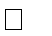 Competenze:Sapersi esprimere con le giuste competenze e in modo corretto, rispettando la grammatica italiana e adoperando un linguaggio tecnico-giuridicoEsporre in modo chiaro gli argomenti, mostrando le conoscenze acquisite;Saper comprendere e commentare i testi giuridici.Capacità:Essere in grado di operare collegamenti disciplinari e interdisciplinari;Saper esprimere osservazioni e riflessioni personali sugli argomenti trattati.MEZZIEMETODIMateriali di supporto forniti dal docente(mappe,sintesi,slides)Lezione frontaleSPAZIETEMPIL’aula2 ore asettimanaTIPI DI VERIFICHEEFFETTUATEInterrogazioni: 2 al quadrimestreEsercitazioni costanti durante l’intero anno scolastico.LIBRIDITESTOADOTTATIMateriali di supporto forniti dal docente(mappe,sintesi,slides)1) La gestione e laLa gestione strategica e la scelta delle strategie ;pianificazione strategicaIl business plan;Il piano di marketing;2) Le imprese industriali e lacontabilità analiticaLineamenti dell’impresa industriale:Lineamenti dell’impresa industriale:contabilità analiticaCosti fissi e variabiliCosti fissi e variabiliActivity based costingActivity based costingActivity based costing3) Il controllo di gestione edI budget settoriali e il budget economicoI budget settoriali e il budget economicoil budgetL’analisi degli scostamentiIl sistema di reporting4) La contabilità generaleIl sistema informativo contabile;Il sistema informativo contabile;Il bilancio di esercizio e la sua riclassificazione;Il bilancio di esercizio e la sua riclassificazione;Il bilancio di esercizio e la sua riclassificazione;L’analisi di bilancio per indiciL’analisi di bilancio per indiciL’analisi di bilancio per indiciL’analisi di bilancio per flussiL’analisi di bilancio per flussiL’analisi di bilancio per flussi5) La fiscalità d’impresaLe entrate tributarie;La dichiarazione dei redditi e la liquidazione delle imposteLa dichiarazione dei redditi e la liquidazione delle imposteIl trattamento delle imposte di bilancioECONOMIAPOLITICAClasse 5°B AFM/SIAECONOMIAPOLITICAClasse 5°B AFM/SIACONTENUTILa finanza pubblicaGli operatori economiciBisogni eservizi pubbliciLe principali teorie della finanza pubblicaLe entrate pubbliche originarieLe imposteElementi e classificazione delle imposteIl principio della capacità contributivaL‘accertamento e riscossioneIl bilancio pubblicoL’evoluzione storica del bilancioI vari tipi di bilancioLa riforma del bilancio in ItaliaLa struttura de lbilancio dello statoOBIETTIVI RAGGIUNT I INTERMINI DI:Conoscenze:Acquisizione e processo dei contenuti.Competenze:Sapersi esprimere con le giuste competenze e in modo corretto, rispettando la grammatica italiana e adoperando un linguaggio tecnico-economicoEsporre in modo chiaro gli argomenti, mostrando le conoscenze acquisite;Saper comprendere e commentare i testi economiciCapacità:Essere in grado di operare collegamenti disciplinari ed interdisciplinari;Saper esprimere osservazioni e riflessioni personali sugli Argomenti trattati.MEZZIEMETODIMateriali di supporto forniti da docente(mappe,sintesi,slides)Lezione frontaleSPAZIETEMPIL’aula3 ore a settimanaTIPI DI VERIFICHEEF FETTUATEInterrogazioni: 2 al quadrimestreEsercitazioni costanti durante l’intero anno scolastico.LIBRI DI TESTOADO TTATIMateriali di supporto forniti dal docente(mappe,sintesi,slides)PROGRAMMA FINALE DI MATEMATICA APPLICATAANNO SCOLASTICO 2022/2023PROGRAMMA FINALE DI MATEMATICA APPLICATAANNO SCOLASTICO 2022/2023PROGRAMMA FINALE DI MATEMATICA APPLICATAANNO SCOLASTICO 2022/20231) Ripasso di geometriaRappresentazione grafica della retta e della suaanaliticaequazione ;equazione ;Intersezione di due rette;Risoluzione disequazioni lineari a una variabile;2) Lo studio di una funzioneDeterminazione del dominio di una funzione a dueDeterminazione del dominio di una funzione a due2) Lo studio di una funzionevariabili:2) Lo studio di una funzioneRappresentazione del grafico di una funzioneRappresentazione del grafico di una funzione2) Lo studio di una funzioneAnalisi infinitesimale e DerivateAnalisi infinitesimale e Derivate3) Le funzioni economicheFunzione di domanda, offerta e prezzo di equilibrioFunzione di domanda, offerta e prezzo di equilibrio3) Le funzioni economicheFunzione di costo (Fisso-variabile, medio e marginale)Funzione di costo (Fisso-variabile, medio e marginale)3) Le funzioni economicheFunzione di ricavo e profittoFunzione di ricavo e profitto4) Ricerca operativaIntroduzione alla ricerca operativa;Introduzione alla ricerca operativa;4) Ricerca operativaClassificazione problemi di scelta;Classificazione problemi di scelta;4) Ricerca operativaLa programmazione lineareLa programmazione lineareSCIENZE MOTORIEClasse 5°B AFM SIASCIENZE MOTORIEClasse 5°B AFM SIACONTENUTIPallavoloPallacanestroCalcioTennisBadmintonPronto soccorsoTraumi da sport- prevenzione infortuniBenessere dello sport sulla saluteAlimentazioneDopingI giochi olimpiciOBIETTIVI RAGGIUNTI IN TERMINI DI:Conoscenze:Acquisizione dei contenuti teorici relativi alle attività motorieCompetenze:Competenze motorie in realtà ambientali diversificateEssere consapevole del percorso effettuato per praticare almeno un gioco sportivo e una specialità individualeEssere consapevole del percorso da effettuarsi per il mantenimento della salute dinamicaCapacità:Teoria della coordinazione neuro motoria sia nelle specialità di squadra che in quelle individualiSaper esprimere osservazioni e riflessioni personali sugli argomenti trattati.MEZZI E METODIMateriali di supporto forniti dal docente (schemi, riassunti ed appunti dettati durante le lezioni)Mappe concettualiSPAZI E TEMPILezioni svolte secondo l’orario scolasticoTIPI DI VERIFICHE EFFETTUATEInterrogazioni: 2 al I quadrimestreInterrogazioni: 2 al II quadrimestreEsercitazioni costanti durante l’intero anno scolastico.LIBRI DI TESTO ADOTTATIMateriali di supporto forniti dal docenteINDICATORIDESCRITTORIINDICATORE GENERALE 1(5 punti)Ideazione, pianificazione e organizzazione del testoCoesione e coerenza testualeElaborato organico e coerente in tutti i passaggi2INDICATORE GENERALE 1(5 punti)Ideazione, pianificazione e organizzazione del testoCoesione e coerenza testualeElaborato complessivamente organico e coerente1,5INDICATORE GENERALE 1(5 punti)Ideazione, pianificazione e organizzazione del testoCoesione e coerenza testualeElaborato parzialmente organico e coerente1INDICATORE GENERALE 1(5 punti)Ideazione, pianificazione e organizzazione del testoCoesione e coerenza testualeElaborato disorganico e incoerente0,5INDICATORE GENERALE 2(5 punti)Ricchezza e padronanza lessicaleCorrettezza grammaticale; uso corretto ed efficace della punteggiaturaElaborato corretto, esposizione chiara, lessico varioed appropriato2INDICATORE GENERALE 2(5 punti)Ricchezza e padronanza lessicaleCorrettezza grammaticale; uso corretto ed efficace della punteggiaturaSporadici errori, esposizione abbastanza chiara,lessico complessivamente appropriato1,5INDICATORE GENERALE 2(5 punti)Ricchezza e padronanza lessicaleCorrettezza grammaticale; uso corretto ed efficace della punteggiaturaAlcuni errori, esposizione poco scorrevole, lessico talvolta ripetitivo1INDICATORE GENERALE 2(5 punti)Ricchezza e padronanza lessicaleCorrettezza grammaticale; uso corretto ed efficace della punteggiaturaMolti errori, esposizione poco scorrevole, lessico non appropriato0,5INDICATORE GENERALE 3(5 punti)Ampiezza e precisione delle conoscenze e dei riferimenti culturaliEspressione di giudizi critici e valutazioni personaliContestualizzazione ampia e precisa del brano proposto; valutazioni personali e giudizi criticicircostanziati e fondati sulla corretta interpretazione del testo2INDICATORE GENERALE 3(5 punti)Ampiezza e precisione delle conoscenze e dei riferimenti culturaliEspressione di giudizi critici e valutazioni personaliContestualizzazione sintetica del brano proposto; valutazioni personali, argomentazione e giudizicritici generici e basati su una approssimativa interpretazione del testo1,5INDICATORE GENERALE 3(5 punti)Ampiezza e precisione delle conoscenze e dei riferimenti culturaliEspressione di giudizi critici e valutazioni personaliContestualizzazione parziale del brano proposto;valutazioni personali e giudizi critici non pertinenti1INDICATORE GENERALE 3(5 punti)Ampiezza e precisione delle conoscenze e dei riferimenti culturaliEspressione di giudizi critici e valutazioni personaliContestualizzazione errata del brano proposto; valutazioni personali e giudizi critici non pertinenti0,5INDICATORISPECIFICI(5 punti)Rispetto dei vincoliposti nella consegnaCapacità di comprendere il testo nel suo senso complessivo e nei suoi snodi tematici e stilisticiPuntualità nell’analisi lessicale, sintattica, stilistica, retoricaInterpretazione corretta e articolata del testoComprensione chiara ed efficace; analisi testuale completa e approfondita, nel rispetto di tutte leconsegne interpretazione corretta e articolata del testo2INDICATORISPECIFICI(5 punti)Rispetto dei vincoliposti nella consegnaCapacità di comprendere il testo nel suo senso complessivo e nei suoi snodi tematici e stilisticiPuntualità nell’analisi lessicale, sintattica, stilistica, retoricaInterpretazione corretta e articolata del testoComprensione chiara; analisi testuale completa magenerica in alcuni passaggi, interpretazione corretta del testo1,5INDICATORISPECIFICI(5 punti)Rispetto dei vincoliposti nella consegnaCapacità di comprendere il testo nel suo senso complessivo e nei suoi snodi tematici e stilisticiPuntualità nell’analisi lessicale, sintattica, stilistica, retoricaInterpretazione corretta e articolata del testoComprensione incompleta o imprecisa; analisi testuale incompleta cui manchi la trattazione di dueo tre punti delle consegne, interpretazione generica del testo1INDICATORISPECIFICI(5 punti)Rispetto dei vincoliposti nella consegnaCapacità di comprendere il testo nel suo senso complessivo e nei suoi snodi tematici e stilisticiPuntualità nell’analisi lessicale, sintattica, stilistica, retoricaInterpretazione corretta e articolata del testoComprensione incompleta o imprecisa; analisi testuale incompleta cui manchi la trattazione di piùdi tre punti delle consegne interpretazione assente0,5Valutazione complessivaINDICATORIDESCRITTORIINDICATORE GENERALE 1(5 punti)Ideazione, pianificazione e organizzazione del testoCoesione e coerenza testualeElaborato organico e coerente in tutti i passaggi2INDICATORE GENERALE 1(5 punti)Ideazione, pianificazione e organizzazione del testoCoesione e coerenza testualeElaborato complessivamente organico e coerente1,5INDICATORE GENERALE 1(5 punti)Ideazione, pianificazione e organizzazione del testoCoesione e coerenza testualeElaborato parzialmente organico e coerente1INDICATORE GENERALE 1(5 punti)Ideazione, pianificazione e organizzazione del testoCoesione e coerenza testualeElaborato disorganico e incoerente0,5INDICATORE GENERALE 2(5 punti)Ricchezza e padronanza lessicaleCorrettezza grammaticale; uso corretto ed efficace della punteggiaturaElaborato corretto, esposizione chiara, lessico vario ed appropriato2INDICATORE GENERALE 2(5 punti)Ricchezza e padronanza lessicaleCorrettezza grammaticale; uso corretto ed efficace della punteggiaturaSporadici errori, esposizione abbastanza chiara,lessico complessivamente appropriato1,5INDICATORE GENERALE 2(5 punti)Ricchezza e padronanza lessicaleCorrettezza grammaticale; uso corretto ed efficace della punteggiaturaAlcuni errori, esposizione poco scorrevole, lessico talvolta ripetitivo1INDICATORE GENERALE 2(5 punti)Ricchezza e padronanza lessicaleCorrettezza grammaticale; uso corretto ed efficace della punteggiaturaMolti errori, esposizione poco scorrevole, lessico non appropriato0,5INDICATORE GENERALE 3(5 punti)Ampiezza e precisione delle conoscenze e dei riferimenti culturaliEspressione di giudizi critici e valutazioni personaliContestualizzazione ampia e precisa del brano proposto; valutazioni personali, argomentazionee giudizi critici circostanziati e fondati sulla correttainterpretazione del testo2INDICATORE GENERALE 3(5 punti)Ampiezza e precisione delle conoscenze e dei riferimenti culturaliEspressione di giudizi critici e valutazioni personaliContestualizzazione sintetica del brano proposto; valutazioni personali e giudizi critici generici e basati su una approssimativa interpretazione deltesto1,5INDICATORE GENERALE 3(5 punti)Ampiezza e precisione delle conoscenze e dei riferimenti culturaliEspressione di giudizi critici e valutazioni personaliContestualizzazione parziale del brano proposto;valutazioni personali e giudizi critici non pertinenti1INDICATORE GENERALE 3(5 punti)Ampiezza e precisione delle conoscenze e dei riferimenti culturaliEspressione di giudizi critici e valutazioni personaliContestualizzazione errata del brano proposto;valutazioni personali e giudizi critici non pertinenti0,5INDICATORI SPECIFICI(5 punti)Individuazione corretta di tesi e argomentazioni presenti nel testoCapacità di sostenere con coerenza il ragionamento adoperando connettivi pertinentiCorrettezza e congruenza dei riferimenti culturali utilizzati a sostegno dell’argomentazioneIndividuazione corretta di tesi e argomentazioni; Comprensione chiara; rielaborazione critica personale con argomentazione efficace e riferimenticulturali ampi e pertinenti2INDICATORI SPECIFICI(5 punti)Individuazione corretta di tesi e argomentazioni presenti nel testoCapacità di sostenere con coerenza il ragionamento adoperando connettivi pertinentiCorrettezza e congruenza dei riferimenti culturali utilizzati a sostegno dell’argomentazioneIndividuazione parzialmente corretta di tesi e argomentazioni; Comprensione chiara;rielaborazione personale con argomentazione efficace e riferimenti culturali per lo più pertinenti1,5INDICATORI SPECIFICI(5 punti)Individuazione corretta di tesi e argomentazioni presenti nel testoCapacità di sostenere con coerenza il ragionamento adoperando connettivi pertinentiCorrettezza e congruenza dei riferimenti culturali utilizzati a sostegno dell’argomentazioneIndividuazione limitata di tesi e argomentazioni;Comprensione limitata; argomentazione non sostenuta da riferimenti culturali adeguati1INDICATORI SPECIFICI(5 punti)Individuazione corretta di tesi e argomentazioni presenti nel testoCapacità di sostenere con coerenza il ragionamento adoperando connettivi pertinentiCorrettezza e congruenza dei riferimenti culturali utilizzati a sostegno dell’argomentazioneIndividuazione molto limitata di tesi e argomentazioni; Comprensione molto limitata; argomentazione incongruente e non sostenuta dariferimenti culturali0,5Valutazione complessivaINDICATORIDESCRITTORIINDICATORE GENERALE 1(5 punti)Ideazione, pianificazione e organizzazione del testoCoesione e coerenza testualeElaborato organico e coerente in tutti i passaggi2INDICATORE GENERALE 1(5 punti)Ideazione, pianificazione e organizzazione del testoCoesione e coerenza testualeElaborato complessivamente organico e coerente1,5INDICATORE GENERALE 1(5 punti)Ideazione, pianificazione e organizzazione del testoCoesione e coerenza testualeElaborato parzialmente organico e coerente1INDICATORE GENERALE 1(5 punti)Ideazione, pianificazione e organizzazione del testoCoesione e coerenza testualeElaborato disorganico e incoerente0,5INDICATORE GENERALE 2(5 punti)Ricchezza e padronanza lessicaleCorrettezza grammaticale; uso corretto ed efficace della punteggiaturaElaborato corretto, esposizione chiara, lessico vario ed appropriato2INDICATORE GENERALE 2(5 punti)Ricchezza e padronanza lessicaleCorrettezza grammaticale; uso corretto ed efficace della punteggiaturaSporadici errori, esposizione abbastanza chiara,lessico complessivamente appropriato1,5INDICATORE GENERALE 2(5 punti)Ricchezza e padronanza lessicaleCorrettezza grammaticale; uso corretto ed efficace della punteggiaturaAlcuni errori, esposizione poco scorrevole, lessico talvolta ripetitivo1INDICATORE GENERALE 2(5 punti)Ricchezza e padronanza lessicaleCorrettezza grammaticale; uso corretto ed efficace della punteggiaturaMolti errori, esposizione poco scorrevole, lessico non appropriato0,5INDICATORE GENERALE 3(5 punti)Ampiezza e precisione delle conoscenze e dei riferimenti culturaliEspressione di giudizi critici e valutazioni personaliContestualizzazione ampia e precisa del brano proposto; valutazioni personali, argomentazione e giudizi critici circostanziati e fondati sulla correttainterpretazione del testo2INDICATORE GENERALE 3(5 punti)Ampiezza e precisione delle conoscenze e dei riferimenti culturaliEspressione di giudizi critici e valutazioni personaliContestualizzazione sintetica del brano proposto; valutazioni personali e giudizi critici generici e basatisu una approssimativa interpretazione del testo1,5INDICATORE GENERALE 3(5 punti)Ampiezza e precisione delle conoscenze e dei riferimenti culturaliEspressione di giudizi critici e valutazioni personaliContestualizzazione parziale del brano proposto; valutazioni personali e giudizi critici non pertinenti1INDICATORE GENERALE 3(5 punti)Ampiezza e precisione delle conoscenze e dei riferimenti culturaliEspressione di giudizi critici e valutazioni personaliContestualizzazione errata del brano proposto;valutazioni personali e giudizi critici non pertinenti0,5INDICATORI SPECIFICI(5 punti)Pertinenza del testo rispetto alla traccia e coerenza nella formulazione del titolo e dell’eventuale paragrafazioneSviluppo ordinato e lineare dell’esposizioneCorrettezza e articolazione delle conoscenze e dei riferimenti culturaliTesto pienamente pertinente alla traccia, perfettamente coeso nell’esposizione a partire dal titolo e dalla paragrafazione; corredato sia di conoscenze corrette che di opportuni riferimenticulturali2INDICATORI SPECIFICI(5 punti)Pertinenza del testo rispetto alla traccia e coerenza nella formulazione del titolo e dell’eventuale paragrafazioneSviluppo ordinato e lineare dell’esposizioneCorrettezza e articolazione delle conoscenze e dei riferimenti culturaliTesto pertinente alla traccia, con lievi incoerenze nella formulazione del titolo e/o nella suddivisione in paragrafi; lineare nell’esposizione e corredato diadeguate conoscenze e culturali1,5INDICATORI SPECIFICI(5 punti)Pertinenza del testo rispetto alla traccia e coerenza nella formulazione del titolo e dell’eventuale paragrafazioneSviluppo ordinato e lineare dell’esposizioneCorrettezza e articolazione delle conoscenze e dei riferimenti culturaliTesto poco pertinente alla traccia, mancante del titolo e/o di adeguata paragrafazione; esposizione a volte incoerente, con informazioni e riferimenti culturaliimprecisi1INDICATORI SPECIFICI(5 punti)Pertinenza del testo rispetto alla traccia e coerenza nella formulazione del titolo e dell’eventuale paragrafazioneSviluppo ordinato e lineare dell’esposizioneCorrettezza e articolazione delle conoscenze e dei riferimenti culturaliTesto non pertinente alla traccia, mancante del titolo e/o di adeguata paragrafazione; esposizioneincoerente, con informazioni scorrette e imprecisi riferimenti culturali0,5Valutazione complessivaIndicatori di prestazioneDescrittori di livello di prestazioneP PUNTEGG IOPunteggio ttenutoPa	Padronanza delle conoscenze disciplinari relative ai nucleifondanti della disciplina.Avanzato. Coglie in modo corretto e completo le informazionitratte dai documenti e dalla situazione operativa. Riconosce eutilizza in modo corretto e completo i vincoli numerici e logicipresenti nellatraccia.44Pa	Padronanza delle conoscenze disciplinari relative ai nucleifondanti della disciplina.Intermedio. Coglie in modo corretto le informazioni tratte dai documenti e dalla situazione operativa. Riconosce i vincolinumericipresenti nella traccia e li utilizza in modo parziale.43Pa	Padronanza delle conoscenze disciplinari relative ai nucleifondanti della disciplina.Base. Coglie in parte le informazioni tratte dai documenti e dalla situazione operativa. Individua alcuni vincoli presentinellatraccia e li utilizza parzialmente.42Pa	Padronanza delle conoscenze disciplinari relative ai nucleifondanti della disciplina.Base non raggiunto. Coglie in modo parziale le informazioni tratte dai documenti e dalla situazione operativa. Individua alcuni vincoli presenti nella traccia e li utilizza in modo parziale e lacunoso.41Padronanza delle competenze tecnico-professionali specifiche diindirizzo rispetto agli obiettivi della prova, con particolare riferimento alla comprensione di testi, all’analisi di documenti di natura economico- aziendale, all’elaborazione di business plan,report, piani e altri documenti di natura economico- finanziaria e patrimoniale destinati a soggetti diversi, alla realizzazione di analisi, modellazione e simulazione dei dati.Avanzato. Redige i documenti richiesti dimostrando di averanalizzato e compreso il materiale a disposizione e individuato tutti i vincoli presenti nella situazione operativa. Motiva le scelte proposte in modo analitico e approfondito.66Padronanza delle competenze tecnico-professionali specifiche diindirizzo rispetto agli obiettivi della prova, con particolare riferimento alla comprensione di testi, all’analisi di documenti di natura economico- aziendale, all’elaborazione di business plan,report, piani e altri documenti di natura economico- finanziaria e patrimoniale destinati a soggetti diversi, alla realizzazione di analisi, modellazione e simulazione dei dati.Intermedio. Redige i documenti richiesti dimostrando di aver analizzato e compreso parzialmente il materiale a disposizione eindividuato i vincoli presenti nella situazione operativa. Motiva in modo sintetico le scelte proposte.65Padronanza delle competenze tecnico-professionali specifiche diindirizzo rispetto agli obiettivi della prova, con particolare riferimento alla comprensione di testi, all’analisi di documenti di natura economico- aziendale, all’elaborazione di business plan,report, piani e altri documenti di natura economico- finanziaria e patrimoniale destinati a soggetti diversi, alla realizzazione di analisi, modellazione e simulazione dei dati.Base. Redige i documenti richiesti non rispettandocompletamente i vincoli presenti nella situazione operativa. Motiva le scelte proposte con argomenti non del tutto pertinenti.63/4Padronanza delle competenze tecnico-professionali specifiche diindirizzo rispetto agli obiettivi della prova, con particolare riferimento alla comprensione di testi, all’analisi di documenti di natura economico- aziendale, all’elaborazione di business plan,report, piani e altri documenti di natura economico- finanziaria e patrimoniale destinati a soggetti diversi, alla realizzazione di analisi, modellazione e simulazione dei dati.Base non raggiunto. Redige i documenti richiesti in modo incompleto e non rispetta i vincoli presenti nella situazioneoperativa. Formula proposte non corrette.61/2Completezza nello svolgimento della traccia, coerenza/correttezza dei risultatie degli elaborati tecnici prodotti.Avanzato. Costruisce un elaborato corretto e completo con osservazioni ricche, personali e coerenti con la traccia.66Completezza nello svolgimento della traccia, coerenza/correttezza dei risultatie degli elaborati tecnici prodotti.Intermedio. Costruisce un elaborato corretto e completo con osservazioni prive di originalità.65Completezza nello svolgimento della traccia, coerenza/correttezza dei risultatie degli elaborati tecnici prodotti.Base. Costruisce un elaborato che presenta alcuni errori non gravi, con osservazioni essenziali e prive di spunti personali.63/4Completezza nello svolgimento della traccia, coerenza/correttezza dei risultatie degli elaborati tecnici prodotti.Base non raggiunto. Costruisce un elaborato incompleto, contenente errori anche gravi e privo di spunti personali.61/2Capacità di argomentare, di collegare e di sintetizzare le informazioni in modo chiaro ed esauriente, utilizzando con pertinenza i diversi linguaggispecifici.Avanzato. Coglie le informazioni presenti nella traccia, anchele più complesse, e realizza documenti completi. Descrive lescelte operate con un ricco linguaggio tecnico.44Capacità di argomentare, di collegare e di sintetizzare le informazioni in modo chiaro ed esauriente, utilizzando con pertinenza i diversi linguaggispecifici.Intermedio. Coglie le informazioni presenti nella traccia erealizza documenti completi. Descrive le scelte operate con unlinguaggio tecnico adeguato.43Base. Coglie le informazioni essenziali presenti nella traccia e realizza documenti con contenuti essenziali. Descrive le scelte operate con un linguaggio tecnico in alcuni casi non adeguato.2Base non raggiunto. Coglie parzialmente le informazioni presenti nella traccia e realizza documenti incompleti. Descrivele scelte operate con un linguaggio tecnico lacunoso e innumerosi casi non adeguato.1TOTALETOTALE20IL CONSIGLIO DI CLASSEIL CONSIGLIO DI CLASSEIL CONSIGLIO DI CLASSEIL CONSIGLIO DI CLASSEN°MATERIEDOCENTIFIRMA1ItalianoCONELLI Maria2StoriaCONELLI Maria3IngleseSANSONE Miriam5Economia aziendaleMANZI Maria6Matematica applicataMANZI Maria7DirittoCASSESE Carolina8Ed. civicaCASSESE Carolina9InformaticaDE CAPUA Francesca10Scienze motorieANGELILLO Gennaro11Economia politicaCASSESE Carolina